План работы с молодыми педагогами наЦель: обеспечение профессионального и творческого роста молодых педагогов в условиях реализации ФГОС ДО.
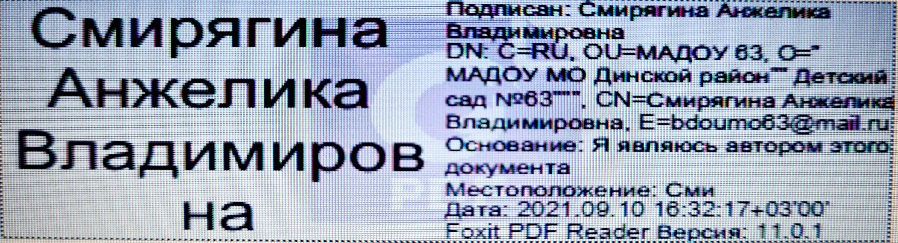 
№

п/п
Формы работы
Сроки
Ответственный
1
Наставничество: Писанная Д.ОЧерникова А.Л.Цель: оказание практической и методической помощи.
В течение года
Воспитатель:Чуприна С.В.Масыч С.В.
2
Индивидуальное собеседование с заведующей МАДОУ МО Динской район «Детский сад №63» и старшим воспитателем.

Цель: изучение стартовых возможностей и потенциала педагога.
По мере поступления на работу в ДОУ
Заведующая Смирягина А.В. и методист Михалко И.Г.
3 «Педагогическая гостиная молодого педагога»
Цель: консультирование по вопросам организации воспитательно-образовательной работы с детьми в условиях реализации ФГОС ДО.
В течение года
Старший воспитательЧуприна С.В.
4
Анкетирование.
Цель: определение трудностей в работе и профессионального роста педагога.
Начало и конец года
Педагог-психолог Масыч С.В.
5
Контроль за организацией педагогического процесса :
- посещение занятий, режимных моментов;
- наблюдение за созданием предметно-развивающей среды;
- беседы с детьми и родителями.

Цель: отслеживание результативности работы молодого педагога.
В течение года
Методист Михалко И. Г 
6
Инструктаж-консультация по оформлению портфолио воспитателя.

Цель: обучение сбору и обработке результатов профессиональной деятельности.
В течение года
Методист Михалко И.Г.
9
Неделя молодого педагога :
- консультация старшего воспитателя «Организация образовательного процесса в соответствии с требованиями ФГОС ДО и закона «Об образовании»»;
- анкетирование молодого педагога «Мои достижения и проблемы за период работы в ДОУ»;- фотовыставка «Я и мои воспитанники» ;
- знакомство с новинками методической литературы «В помощь молодому воспитателю»;

ноябрь 
методист Михалко И.Г.





Наставник: Чуприна С.В.Масыч С.В.